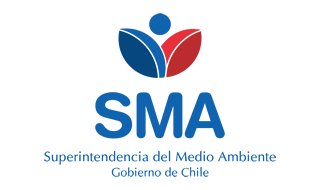 
INFORME DE FISCALIZACIÓN AMBIENTAL
Normas de Emisión
CARNES PAINE LTDA. (PAINE) 
DFZ-2018-2916-XIII-NE


Fecha creación: 29-12-2018

1. RESUMEN
El presente documento da cuenta del informe de examen de la información realizado por la Superintendencia del Medio Ambiente (SMA), al establecimiento industrial “CARNES PAINE LTDA. (PAINE)”, en el marco de la norma de emisión NE 46/2002 para el reporte del período correspondiente entre ENERO de 2017 y DICIEMBRE de 2017.El análisis de la información no identificó hallazgos asociados al cumplimiento de la Norma de Emisión NE 46/2002 respecto de la materia específica objeto de la fiscalización.2. IDENTIFICACIÓN DEL PROYECTO, ACTIVIDAD O FUENTE FISCALIZADA
3. ANTECEDENTES DE LA ACTIVIDAD DE FISCALIZACIÓN
4. ACTIVIDADES DE FISCALIZACIÓN REALIZADAS Y RESULTADOS
	4.1. Identificación de la descarga
	4.2. Resumen de resultados de la información proporcionada
* En color los hallazgos destacados.
5. CONCLUSIONES
El análisis de la información no identificó hallazgos asociados al cumplimiento de la Norma de Emisión NE 46/2002 respecto de la materia específica objeto de la fiscalización.6. ANEXOS
RolNombreFirmaAprobadorJUAN RODRIGUEZ FERNANDEZ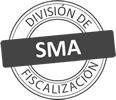 ElaboradorVERONICA ALEJANDRA GONZALEZ DELFINTitular de la actividad, proyecto o fuente fiscalizada:
WALMART CHILE ALIMENTOS Y SERVICIOS LIMITADA
Titular de la actividad, proyecto o fuente fiscalizada:
WALMART CHILE ALIMENTOS Y SERVICIOS LIMITADA
RUT o RUN:
96755580-0
RUT o RUN:
96755580-0
Identificación de la actividad, proyecto o fuente fiscalizada:
CARNES PAINE LTDA. (PAINE) 
Identificación de la actividad, proyecto o fuente fiscalizada:
CARNES PAINE LTDA. (PAINE) 
Identificación de la actividad, proyecto o fuente fiscalizada:
CARNES PAINE LTDA. (PAINE) 
Identificación de la actividad, proyecto o fuente fiscalizada:
CARNES PAINE LTDA. (PAINE) 
Dirección:
PAINE, REGIÓN METROPOLITANA
Región:
REGIÓN METROPOLITANA
Provincia:
MAIPO
Comuna:
PAINE
Motivo de la Actividad de Fiscalización:Actividad Programada de Seguimiento Ambiental de Normas de Emisión referentes a la descarga de Residuos Líquidos para el período comprendido entre ENERO de 2017 y DICIEMBRE de 2017Materia Específica Objeto de la Fiscalización:Analizar los resultados analíticos de la calidad de los Residuos Líquidos descargados por la actividad industrial individualizada anteriormente, según la siguiente Resolución de Monitoreo (RPM): 
- SISS N° 3221/2011Instrumentos de Gestión Ambiental que Regulan la Actividad Fiscalizada:La Norma de Emisión que regula la actividad es: 
- 46/2002 ESTABLECE NORMA DE EMISION DE RESIDUOS LIQUIDOS A AGUAS SUBTERRANEASPunto DescargaNormaTabla cumplimientoMes control Tabla CompletaCuerpo receptorN° RPMFecha emisión RPMPUNTO 1 CARNES PAINENE 46/2002Tabla 1-ACUIFERO MV322119-08-2011Punto DescargaPeríodo evaluadoN° de hechos constatadosN° de hechos constatadosN° de hechos constatadosN° de hechos constatadosN° de hechos constatadosN° de hechos constatadosN° de hechos constatadosPunto DescargaPeríodo evaluado1-234567Punto DescargaPeríodo evaluadoInformaEfectúa descargaEntrega dentro de plazoEntrega parámetros solicitadosEntrega con frecuencia solicitadaCaudal se encuentra bajo ResoluciónParámetros se encuentran bajo normaPresenta RemuestrasPUNTO 1 CARNES PAINE01-2017SINOSINO APLICANO APLICANO APLICANO APLICANO APLICAPUNTO 1 CARNES PAINE02-2017SINOSINO APLICANO APLICANO APLICANO APLICANO APLICAPUNTO 1 CARNES PAINE03-2017SINONONO APLICANO APLICANO APLICANO APLICANO APLICAPUNTO 1 CARNES PAINE04-2017SINOSINO APLICANO APLICANO APLICANO APLICANO APLICAPUNTO 1 CARNES PAINE05-2017SINOSINO APLICANO APLICANO APLICANO APLICANO APLICAPUNTO 1 CARNES PAINE06-2017SINOSINO APLICANO APLICANO APLICANO APLICANO APLICAPUNTO 1 CARNES PAINE07-2017SINOSINO APLICANO APLICANO APLICANO APLICANO APLICAPUNTO 1 CARNES PAINE08-2017SINOSINO APLICANO APLICANO APLICANO APLICANO APLICAPUNTO 1 CARNES PAINE09-2017SINOSINO APLICANO APLICANO APLICANO APLICANO APLICAPUNTO 1 CARNES PAINE10-2017SINOSINO APLICANO APLICANO APLICANO APLICANO APLICAPUNTO 1 CARNES PAINE11-2017SINOSINO APLICANO APLICANO APLICANO APLICANO APLICAPUNTO 1 CARNES PAINE12-2017SINOSINO APLICANO APLICANO APLICANO APLICANO APLICAN° AnexoNombre AnexoNombre archivo1Anexo Informe de FiscalizaciónAnexo Datos Crudos CARNES PAINE LTDA. (PAINE).xlsx